Incarnation Parish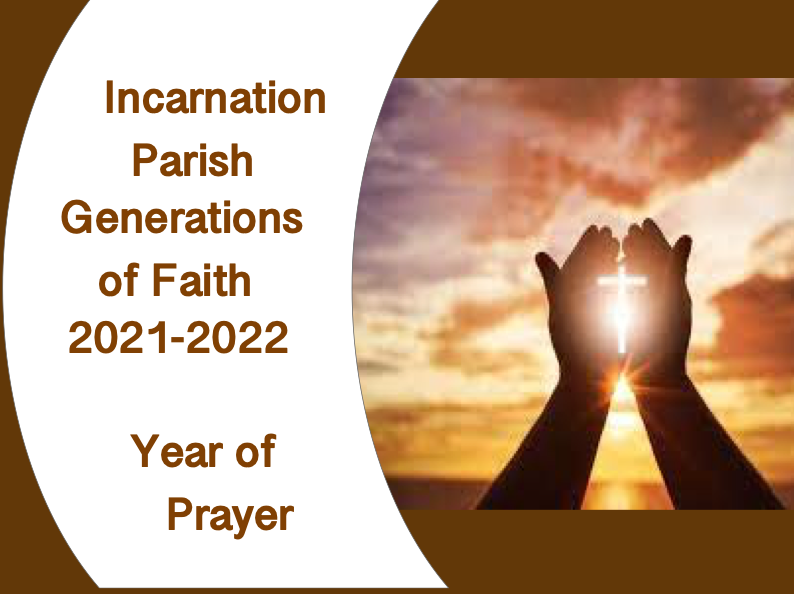 Generations of Faith and Faith FormationMaster Calendar  2021-2022Weekday Classes in Parish Hall 3:30-4:30 SeptemberOrientation for new members after 9:30 mass on September 12Mon 9/20 Grade 3Tues 9/21 Grade 4Wed 9/22 Grade 5Thurs 9/23 Grade 6 Sun 9/26 following 9:30 Mass~ Meeting for Students in Grades 9&10 and their ParentsTues 9/28 Grade 1OctoberGenerations of Faith Learning Event #1 Wed 10/13, or Thurs 10/14    6:00pm…or Sat 10/16 9:00amSun 10/17 9:30 Grades 10 Mass &Class Wed 10/20 Grade 2NovemberSun 11/7  Grade 7 & 8   9:30 Mass & ClassTues 11/9  Grade 1Wed 11/10 Grade 2 Sun 11/14  9:30 Grade 10 Mass & Class Mon 11/15 Grade 3 Tues 11/16 Grade 4Wed 11/17  Grade 5Thurs 11/18 Grade 6December Generations of Faith Learning Event #2Wed 12/1 or Thurs 12/2 6:00pm … or Sat 12/4  9:00amSun 12/5 9:30 Grade 9 Mass &Class Sun 12/12 9:30 Grade 10 Mass &ClassWed 12/15 Grade 2JanuarySun 1/9 9:30 Grades 7 & 8 Mass & ClassMon 1/10 Grade 3Tues 1/11 Grade 4Wed 1/12 Grade 5Thurs 1/13 Grade 6Tues 1/18 Grade 1 Wed 1/19 Grade 2 Sun 1/23 9:30 Grade 10 Mass & Class FebruaryGenerations of Faith Learning Event #3Wed 2/2 or Thurs 2/3 6:00pm …or Sat 2/5  9:00am Sat Feb 5 4:30 Confirmation Sun 2/13 9:30 Grade 9 Mass & Class Wed 2/15 Grade 2 MarchSun 3/6 9:30 Grade 7&8 Mass & ClassTues 3/8 Grade 1 Mon 3/14 Grade 3Tues 3/15 Grade 4Wed 3/16  Grade 5Thurs 3/17  Grade 6Sat 3/26 Grade 2 Reconciliation/Retreat 1:00pmSun 3/27 9:30 Grade 9 Mass & ClassAprilGenerations of Faith Learning Event #4Wed 4/6  or Thurs 4/7 6:00pm …or Sat 4/9  9:00amFirst Communion DatesApril 30/May 1May 7May 14/15